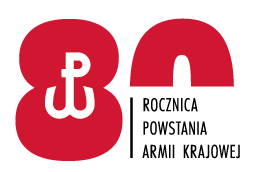 Nr sprawy 33/2022                                                                                                     Lubliniec, dnia 21.03.2022 r.Jednostka Wojskowa 4101Ul. Sobieskiego 3542- 700 LubliniecTel. 261 101 450Fax: 261 101 380e-mail: a.lukasik@ron.mil.plWykonawcy biorący udział w postępowaniu nr 33/2022ZAWIADOMIENIEDowódca Jednostki Wojskowej 4101 w Lublińcu informuje, że otrzymał zapytanie do treści SWZ: w dniu 21.03.2022 r., zapytanie Wykonawcy (pismo skierowane poprzez platformę zakupową) dotyczące postępowania prowadzonego w trybie podstawowym bez negocjacji - nr sprawy 33/2022 pn : „Dostawa części i akcesoriów do pojazdów silnikowych dla Jednostki Wojskowej nr 4101 w Lublińcu( 2)„ TREŚĆ ZAPYTANIA
Dzień dobry. Zwracamy się z prośbą o ustosunkowanie do poniższego:

1. „Załącznik nr 4 do SWZ – Zadanie nr 4” Wykonawca wnosi o wskazanie danych identyfikacyjnych dla każdej części takich jak: model pojazdu, numer katalogowy oraz numer NSN. Brak tych danych uniemożliwia właściwą identyfikację części i spowodować może dostarczenie niewłaściwych części. 

2. Z uwagi na powyższe, Wykonawca wnosi o przedłużenie terminu składania ofert o 7 dni od momentu uzupełnienia danych identyfikacyjnych części zamiennych opisanych w powyższym punkcie. 


ODPOWIEDŹ ZAMAWIAJĄCEGO Zamawiający nie zgadza się na podanie danych identyfikacyjnych dla każdej części takich jak: model pojazdu, numer katalogowy oraz numer NSN. Według posiadanej wiedzy Zamawiającego powyższe dane są danymi ogólnie dostępnymi i można je odszukać w katalogach. W związku z powyższym Zamawiający nie zmienia terminu składania ofertDOWÓDCAJednostki Wojskowej nr 4101__________________________płk Wojciech DANISIEWICZWyk. Patrycja JEZIOROWSKA tel. 261-101-450T. 2412